ГЛАВАМ АДМИНИСТРАЦИЙ МУНИЦИПАЛЬНЫХ РАЙОНОВ И МЭРАМ ГОРОДСКИХ ОКРУГОВ ЧЕЧЕНСКОЙ РЕСПУБЛИКИУправление Федеральной службы государственной регистрации, кадастра и картографии по Чеченской Республике просит Вас рассмотреть вопрос о публикации в средствах массовой информации периодическом издании (районная газета) статью посвященную изменениям в учетно-регистрационной системе, а также на сайте администрации.О проведенной публикации просим сообщить с указанием ссылки в срок до 01.07.2023г.Приложение: на 1 листе.С уважением,	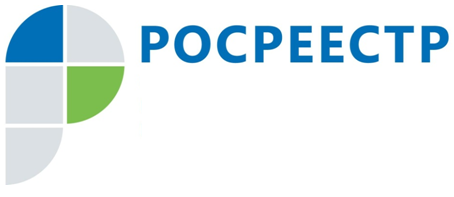 #РосреестрИсправление реестровых ошибокВ рамках реализации госпрограммы «Национальная система пространственных данных» Управление Росреестра по Чеченской Республике совместно с филиалом ППК «Роскадастр» по Чеченской Республике реализует комплекс мероприятий по исправлению реестровых ошибок в сведениях Единого государственного реестра недвижимости.«Данные мероприятия реализуются бесплатно. Раньше людям приходилось нанимать кадастровых инженеров, тратить деньги, сегодня государство это делает бесплатно и в плановом порядке», - отметил начальник отдела ведения ЕГРН Управления Усман Саиев.На территории Чеченской Республики за 2022 год исправлено 510 реестровых ошибок. В 2023 году планируется исправить не менее 1270 ошибок, из них исправлено уже 2.Справочно: Реестровая ошибка – это ошибка, содержащаяся в документе, на основании которого вносились или изменялись сведения ЕГРН. Наиболее распространенные реестровые ошибки - ошибки в описании местоположения границ земельных участков.Заместитель руководителя Управления Росреестра по Чеченской РеспубликеА.Л. ШаиповФЕДЕРАЛЬНАЯ СЛУЖБА ГОСУДАРСТВЕННОЙ РЕГИСТРАЦИИ, КАДАСТРА И КАРТОГРАФИИ(РОСРЕЕСТР)Управление Федеральной службы государственной регистрации, кадастра и картографии по Чеченской Республике (Управление Росреестра по Чеченской Республике)ЗАМЕСТИТЕЛЬ РУКОВОДИТЕЛЯул. Моздокская, 35, г. Грозный, 364020                                     тел.: (8712) 22-31-29, факс: (8712) 22-22-89e-mail.: 20_upr@rosreestr.ru, http://www.rosreestr.gov.ru                              А.Л. Шаипов